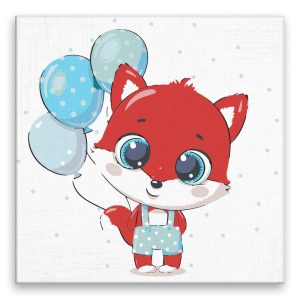 3. B	 TÝDENNÍ PLÁN1. týden	(7. 9. – 8. 9. 2023) PŘEDMĚTCO BUDEME UČIT?JAK SE MI DAŘÍ?JAK ZPRACOVÁVÁME V PŘÍPADĚ NEMOCI?ČESKÝ JAZYKPS str. 4Rozlišuji, co je věta, slabika a hláskaPS str. 4ČESKÝ JAZYKučebnice str. 5Rozlišuji, co je věta, slabika a hláskauč. 5/3.4       ČTENÍ,       PSANÍčítanka str. 4 - 5Dokážu číst se správnou intonací a hlasitostí.Odpovím na otázky k textu.       ČTENÍ,       PSANÍMATEMATIKAPS str. 4Sčítám a odčítám do 100.Řeším slovní úlohy.Pracuji s násobilkovou tabulkou.Umím zpaměti násobilku 1 – 5. MATEMATIKAučebnice str. 5Sčítám a odčítám do 100.Řeším slovní úlohy.Pracuji s násobilkovou tabulkou.Umím zpaměti násobilku 1 – 5. PRVOUKAPS str. 5Škola – Jsme kamarádiJsme obezřetní při setkání s neznámými lidmi.Osvojuji si režim dne a týdne ve škole.PS str. 5